Allegato 1 – Scheda progetto1 SEZIONE 1 – DATI DEL PROGETTO 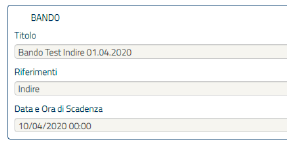 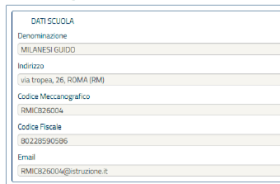 Titolo del progetto:  Testo 100 charGrado della scuola frequentata dall’alunno * Combo box Plesso scolastico alunno * Denominazione testo 100 char Codice scuola identificativo alunno * Testo 10 ch Anno scolastico di avvio della realizzazione del progetto * Combo box • Dirigente scolastico • docente curricolare  • docente specializzato sostegno  • docente non specializzato sostegno  • referente disabilità istituto Sintetica descrizione della proposta progettuale * 2 SEZIONE 2 – ELEMENTI RELATIVI ALL’ ALUNNO Classe frequentata al momento della stesura del progetto * Combo box • Infanzia • Prima • Seconda • Terza • Quarta • Quinta Motivazioni alla richiesta di ausili/sussidi *  Con il progetto quali capacità dell'alunno si intendono sviluppare?* □motorio □sensoriale visivo □sensoriale uditivo □cognitivo □comunicativo □relazionale Sintesi della Diagnosi funzionale *: Codice o più codici ICD10/ICD9 * L’alunno utilizza già tecnologie assistive o sussidi didattici dedicati ? * o NO o SI – Descrivere a quale scopo 3 SEZIONE 3 – ELEMENTI RELATIVI AL CONTESTO Problematiche di inclusione nel contesto scolastico (attività e partecipazione - barriere/facilitatori  ICF) rilevanti rispetto al presente progetto * L’ausilio o il sussidio richiesto può essere utilizzato dall’alunno con disabilità per aumentare i livelli di  autonomia personale, sociale e scolastica e partecipare attivamente alle attività di classe in ottica  inclusiva?* o NO o SI – Specificare Strumentazione tecnologica utilizzata dalla classe * □Nessuna □LIM □Computer □Tablet □Altro  Vi sono problematiche relative alla “postazione di lavoro” dell’alunno per l’utilizzo delle soluzioni  assistive o dei sussidi ipotizzati dal progetto? (accessibilità, postura, aspetti visivi o uditivi,  illuminazione, alimentazione elettrica, ecc.) * o NO o SI – Specificare 4 SEZIONE 4 – FINALITA’ DEL PROGETTO Finalità generali da perseguire grazie al progetto * □supporto all’autonomia operativa □supporto agli apprendimenti curricolari □supporto alla partecipazione sociale □supporto alla comunicazione interpersonale □supporto alle attività educative/abilitative □altro Descrizione della/delle finalità indicate * Risultati attesi (performances, attività, partecipazione) da parte dello studente entro un anno di  utilizzo della soluzione richiesta dal progetto * 5 SEZIONE 5 – RICHIESTA  Il progetto riguarda * □l’acquisto di un unico ausilio (tecnologia assistiva) o di un sistema composto da più dispositivi,  inclusi eventuali servizi accessori alla fornitura □l’acquisto di un unico sussidio didattico o di un sistema composto da più elementi, inclusi  eventuali servizi accessori erogati alla fornitura □l’adattamento o la trasformazione di un dispositivo esistente (ausilio o sussidio) □l’acquisizione di servizi Sintesi della documentazione della eventuale consulenza rilasciata da esperti (CTS; specialista clinico;  centro ausili…) (opzionale) 5.1 ACQUISTO DI AUSILI Per individuare l’ausilio sono state attivate consulenze specialistiche per una valutazione mirata? * o NO o SI – Specificare il tipo di consulenza e sintesi degli esiti • consulenza specialistica di area clinica • consulenza di un Centro GLIC • consulenza del CTS • associazioni per la disabilità • altro Dettaglio ausili (unico dispositivo o sistema) * Eventuali servizi accessori erogati nell’ambito della fornitura (opzionale)6 5.2 ACQUISTO DI SUSSIDI DIDATTICI Dettaglio sussidi (unico elemento o sistema) * Eventuali servizi accessori erogati nell’ambito della fornitura (opzionale) 5.3 ADATTAMENTO DI DISPOSITIVI ESISTENTI Dispositivo da adattare Proprietà del dispositivo  Motivazione della richiesta di adattamento Descrizione dell’adattamento necessario: 7 Come si intende utilizzare il dispositivo adattato nella pratica quotidiana?  C) Costo stimato IVA inclusa5.4 – ACQUISIZIONE DI SERVIZIMotivazione per l’acquisizione del servizio * Tipologia di servizio che si intende acquisire (uno o più servizi) • manutenzione • sanificazione • ripristino configurazione di fabbrica • altro: specificare (max 300 caratteri)  8 SEZIONE 6 – INTERVENTI A SUPPORTO DELL’ ATTUAZIONE DEL PROGETTO 6.1 MISURE ORGANIZZATIVE Si ritengono necessarie misure organizzative nella scuola a supporto dell’inserimento delle soluzioni  individuate (sussidi o ausili)? (es. luoghi e tempi per la conduzione di attività, realizzazione di tabelle di  comunicazione, unità didattiche digitali personalizzate, ecc…) * o NO o SI – Specificare il tipo di intervento 6.2 SUPPORTO FORMATIVO Si ritiene necessario un intervento di consulenza o formazione tecnico-metodologica per l’uso  dell’ausilio/sistema, adattamento o servizio? o NO o SI  • Personale docente • Personale ATA • Docenti di potenziamento • Referente disabilità • Alunno • Altro (testo max 200 char) 6.3 SUPPORTO TECNICO-OPERATIVO Si richiede un intervento di supporto tecnico-operativo durante il periodo di uso dell’ausilio? o NO o SI  • supporto per lo sviluppo di applicazioni personalizzate (es. tabelle di comunicazione, integrazione con le attività  didattiche, ecc.)• follow-up tecnico-metodologici per un uso ottimale dell’ausilio (es. verifica e messa a punto del sistema in  itinere, aggiustamenti ergonomici, ridefinizione della metodologia d’uso, implementazioni progressive secondo  uno schema concordato, ecc.) • integrazione con altri sistemi tecnologici (personali o della scuola) • manutenzione tecnica programmata • altroSEZIONE 7 – ASPETTI AMMINISTRATIVI E LOGISTICI Approvazione del progetto da parte del consiglio di classe/team docenti tenendo conto degli  obiettivi del PEI * o NO – Specificare la motivazione o SI  Data GG/MM/AAAA (calendario) RIEPILOGO COSTI TOTALI DEL PROGETTO MODALITÀ DI CONSEGNA DEL BENE Indirizzo di consegna * Testo 100 char □Distanza dal CTS superiore a 50 KM □Indisponibilità del personale scolastico al ritiro presso il CTS □Altro  Testo 100 char11 Referente del Progetto *Referente del Progetto *Referente del Progetto *Referente del Progetto *Referente del Progetto *Referente del Progetto *Referente del Progetto *Referente del Progetto *Nome* Cognome* Cognome* Qualifica * Qualifica * mail* mail* cellulare*Referente dell’Inclusione d’Istituto*Referente dell’Inclusione d’Istituto*Referente dell’Inclusione d’Istituto*Referente dell’Inclusione d’Istituto*Referente dell’Inclusione d’Istituto*Referente dell’Inclusione d’Istituto*Referente dell’Inclusione d’Istituto*Referente dell’Inclusione d’Istituto*Nome* Nome* Cognome* Cognome* Mail* Mail* cellulare*cellulare*Dirigente*Dirigente*Dirigente*Dirigente*Dirigente*Dirigente*Dirigente*Dirigente*Nome* Nome* Cognome* Cognome* Mail* Mail* cellulare*cellulare*Testo – max 500 charTesto – max 300 charTesto – max 500 charCampo libero, si possono inserire più codiciTesto – max 300 charTesto – max 500 charTesto – max 300 charTesto – max 100 charTesto – max 300 charTesto – max 300 charTesto – max 300 charTesto – max 500 charTesto – max 500 charTipo di consulenza Descrizione Sintesi degli esiti Combo box Testo – max 300 char Testo – max 600 char# Descrizio neCod. ISO  9999 1° livello (Combo  box)Cod. ISO  2° livello (Combo  box)Cod. ISO  3° e 4°  livelloCaratteristiche  tecnico/funzionali  del prodotto  indispensabili Testo - max 200  charScheda  tecnica (opzionale)QTY Stima  costo  unitario  IVA incl.Stima  costo  totale  IVA incl.1. Upload file calcolato2.3.4.A TOTALE# Tipo servizio # gg/u stimati Stima costo unitario IVA  incl. (numero 2 dec.)Stima costo totale  IVA incl.1. Installazione calcolato2. Formazione iniziale in presenza3. Altro (testo max 200 char)B TOTALE# Descrizio neCod.  ISO  9999 (Comb o box)sottoC od. ISO  9999 (Comb o box)Caratteristiche  tecnico/funzionali del  prodotto indispensabili  Testo -max 300 charScheda  tecnica (opzionale)QTY Stima  costo  unitario  IVA incl. (numero  2 dec.)Stima costo  totale IVA  incl.1. Upload file calcolato2.3.4.E TOTALE# Tipo servizio # gg/u stimati Stima costo unitario IVA  incl. (numero 2 dec.)Stima costo totale IVA incl. (numero 2 dec.)1. Installazione calcolato2. Formazione iniziale in presenza3. Altro (Testo -max 200 char)F TOTALETesto – max 200 charTesto – max 100 charTesto -max 200 charTesto -max 300 char Testo -max 300 charNumero – 2 decimaliTesto -max 200 char# Descrizione Caratteristiche  indispensabili del servizio  Testo -max 200 charSoggetto conosciuto in  grado di erogare il  servizio  Testo -max 200 charStima Costo totale IVA  incl. (numero 2 dec.)1. calcolato2.3.4.D TOTALETesto -max 500 char# Destinatario (Combo box)Soggetto conosciuto  in grado di svolgere le  funzioni elencate Testo -max 100 charDurata intervento  # ore/u stimate (numero intero)Stima costo  unitario IVA incl. (numero 2 dec.)Stima costo  totale IVA incl. (numero 2 dec.)1.2.3.G TOTALE# Descrizione Ausilio o sussidio a cui si  riferisce la  richiesta di  interventoSoggetto conosciuto  in grado di svolgere  le funzioni elencate Testo -max 100 charDurata  intervento  # ore stimate (numero  intero)Stima costo  unitario IVA  incl. (numero 2  dec.)Stima costo  totale IVA incl. (numero 2 dec.)1.2.H TOTALETesto -max 100 char es.: il PEI non è stato approvato perché il genitore ha rinunciato all’insegnante di sostegno ed è  presente/nonpresente un PDPA) Totale spesa per acquisto Ausilio (dispositivo/sistema) € calcolatoB) Totale spesa per servizi inclusi nella fornitura dell’Ausilio didattico €C) Totale spesa per acquisto Sussidio didattico €D) Totale spesa adattamento Ausili esistenti €E) Totale spesa per servizi non inclusi nella fornitura dell’Ausilio didattico €F) Totale spesa per servizi non inclusi nella fornitura del Sussidio didattico €G) Totale spesa per supporto formativo €H) Totale spesa per supporto tecnico-operativo €COSTO TOTALE DEL PROGETTO €